PENTECOSTE ASALUTOI frutti dello Spirito santo, l’amore, la gioia e la pace, la bontà e la fedeltà, siano con tutti voi (cf. Gal 5,22).MONIZIONE  Lett./Sac. Sono ormai completi i cinquanta giorni della Pasqua. Anche oggi lo Spirito Santo, il dono del risorto ci ha convocati in questa chiesa di pietre, per fare di noi le pietre vive della Chiesa. Dalla diversità egli sa trarre l’unità, dalle diverse lingue trae l’unico linguaggio della fede. Oggi celebriamo il frutto del mistero pasquale: lo Spirito di Dio scende sugli Apostoli, li manda ad annunciare il Vangelo a tutti i popoli, perché a tutti sia manifestata l’opera che Dio ha compiuto per l’uomo nella morte e risurrezione di Gesù. A) Aspersione con l’acqua benedetta nella VegliaSac.	Ora, attraverso l'aspersione con l'acqua battesimale, chiediamo al Padre di effondere ancora in noi lo Spirito del Risorto, perché ci renda consapevoli della nostra dignità di figli di Dio e ci aiuti a collaborare alla missione della Chiesa.O Padre creatore, sulle acque delle origini si librava lo Spirito di vita: mandalo sulla terra per una nuova creazione.R. Gloria a te, o Signore!O Cristo, al Giordano scese su di te lo Spirito come colomba: scenda ora sui battezzati, doni loro la forza dei profeti. R. Gloria a te, o Signore!O Spirito, fosti effuso dal Cristo sulla croce mentre dal suo cuore trafitto usciva sangue e acqua: soffia ancora sulla Chiesa, fa’ che viva il mistero della Pasqua. R. Gloria a te, o Signore!O Dio, che raduni , sposa e corpo del Signore, nel giorno memoriale della risurrezione, benedici il tuo popolo e ravviva in noi per mezzo di quest’acqua il gioioso ricordo e la grazia della prima Pasqua nel battesimo. Per Cristo nostro Signore. Per Cristo nostro Signore.Il sacerdote prende l’aspersorio e asperge se stesso e i ministri, poi il clero e il popolo, passando, se lo ritiene opportuno, attraverso la navata della chiesa. Intanto si esegue un canto battesimale adatto Terminato il canto, rivolto al popolo, dice a mani giunte:Dio onnipotente ci purifichi dai peccati, e per questa celebrazione dell’Eucaristia ci renda degni di partecipare alla mensa del suo regno, in Cristo Gesù nostro Signore.B) ATTO PENITENZIALE  Sac. Fratelli e sorelle, lo Spirito, che ci fa invocare Dio come Padre, suggerisca anche la preghiera per domandare perdono e come rugiada ridoni freschezza a chi si è inaridito a causa dell’egoismo e del peccato.Confesso…Oppure:Pietà di noi, Signore. Contro di te abbiamo peccatoMostraci, Signore, la tua misericordia. E donaci…Dio onnipotente abbia misericordia di noi, perdoni i nostri peccati e ci conduca alla vita eterna.[Kyrie, eleison / Signore, pietà]Oppure:1.Tu infondi nei nostri cuori il tuo Spirito: è lui che ispira la nostra preghiera: Kyrie, eleison.Tu ci fai nuovi con il dono del tuo Spirito: è lui la legge nuova che orienta la vita: Christe, eleison.Tu agisci attraverso il tuo Spirito: è lui che rinnova la terra: Kyrie, eleison.2.Tu che mandi il tuo Spirito a risvegliarci dal sonno della paura: Kýrie, eléison. Tu che mandi il tuo Spirito a illuminare le tenebre del nostro peccato: Christe, eléison. Tu che mandi il tuo Spirito a dissetare la nostra sete di salvezza: Kýrie, eléison.Dio onnipotente abbia misericordia di noi, perdoni i nostri peccati e ci conduca alla vita eterna.Gloria a Dio nell’alto dei cieli e pace in terra agli uomini amati dal Signore. Noi ti lodiamo, ti benediciamo, ti adoriamo, ti glorifichiamo, ti rendiamo grazie per la tua gloria immensa, Signore Dio, Re del cielo, Dio Padre onnipotente. Signore, Figlio unigenito, Gesù Cristo, Signore Dio, Agnello di Dio, Figlio del Padre, tu che togli i peccati del mondo, abbi pietà di noi; tu che togli i peccati del mondo, accogli la nostra supplica; tu che siedi alla destra del Padre, abbi pietà di noi. Perché tu solo il Santo, tu solo il Signore, tu solo l'Altissimo, Gesù Cristo, con lo Spirito Santo nella gloria di Dio Padre. Amen.COLLETTAO Dio, che nel mistero della Pentecostesantifichi la tua Chiesain ogni popolo e nazione,diffondi sino ai confini della terra i doni dello Spirito Santo,e rinnova anche oggi nel cuore dei credentii prodigi che nella tua bontàhai operato agli inizi della predicazione del Vangelo.Per il nostro Signore Gesù Cristo, tuo Figlio, che è Dio,e vive regna con te, nell’unità dello Spirito Santo,per tutti i secoli dei secoli.PROFESSIONE DI FEDE: Simbolo degli Apostoli(vedi libro canti diocesano Concordi laetitia n. 72)Cantore: Credo, Signore, Amen!Tutti:  Credo, Signore, Amen!Io credo in Dio, Padre onnipotente, creatore del cielo e della terra; R.Credo in Gesù Cristo, suo unico Figlio, nostro Signore,il quale fu concepito di Spirito Santo, nacque da Maria Vergine, patì sotto Ponzio Pilato, fu crocifisso, morì e fu sepolto; discese agli inferi; il terzo giorno risuscitò da morte; salì al cielo, siede alla destra di Dio Padre onnipotente; di là verrà a giudicare i vivi e i morti. R.Credo nello Spirito Santo, la santa Chiesa cattolica, la comunione dei santi, la remissione dei peccati, la risurrezione della carne, la vita eterna.  R.PREGHIERA DEI FEDELIFratelli e sorelle, noi formiamo un solo corpo, plasmato da un solo Spirito. Preghiamo gli uni per gli altri, lasciando che sia lo Spirito di Dio a guidare la nostra supplica, poiché senza la sua ispirazione nemmeno sappiamo che cosa è bene domandare.Cantore: Noi ti preghiamo. Ascoltaci, Signore!La supplica che ti abbiamo rivolto, o Padre, sia accompagnata da una vita purificata nella fiamma del Paraclito, dono del Risorto. Fa’ che il Soffio della vita, il Vento impetuoso che scuote la Chiesa, avvolga tutto il nostro essere, poiché il mondo ha bisogno di profeti decisi a proclamare che la pace è possibile, il perdono è accordato, le diverse lingue possono riconciliarsi nell’amore. Per Cristo nostro Signore.Oppure: Salgano a te, o Padre, le nostre preghiere e discenda su di noi il dono dello Spirito, perché avvolga i nostri cuori nell’entusiasmo della salvezza. Per Cristo nostro Signore.INVITO AL PADRE NOSTRONon abbiamo più paura di Dio. Non abbiamo ricevuto uno Spirito da schiavi, ma da figli adottivi. Allora lasciamo che in noi gridi il dolcissimo nome con il quale possiamo dialogare con Dio: «Abbà – Padre». Osiamo dire [cantare]: Padre nostro.PREGHIERA ALLO SCAMBIO DEL SEGNO DI PACEProclamiamo festanti, Signore, le tue meravigliee ti chiediamo di riempire i nostri cuori, con lo Spirito che un tempo hai effuso sugli apostoli.Amando le realtà spirituali e ferventi nello Spirito,saremo sia uniti al nostro prossimo nella pace,sia infiammati dall’abbondanza del tuo amore.Così, fermi e radicati nella caritàcon  la quale lo Spirito ci avvolge,meriteremo sia la consolazione del Paraclito,sia la nostra ricompensa al tuo avvento, o Giudice giusto.Poiché tu solo sei la vera nostra pacee l'amore indistruttibile,tu che vivi e regni nei secoli dei secoli.Cfr. Missale Hispano-Mozarabicum, Oratio ad pacem in die sancto Pentecosten, Toledo 1991, p. 552.Oppure:Signore Gesù Cristo,che oggi hai donato agli Apostoli lo Spirito di verità,per proclamare in ogni lingua e nazione il Vangelo della pace,non guardare ai nostri peccati e alle nostre divisioni,ma dona ancora alla tua Chiesa lo Spirito di unità,perché faccia di tutti i popoli della terral'umanità nuova pacificata nel tuo amore.Poiché tu solo sei la vera nostra pacee l'amore indistruttibile,tu che vivi e regni nei secoli dei secoli.DOPO LA COMUNIONEO Dio, che doni alla tua Chiesala comunione ai beni del cielo,custodisci in noi la tua grazia,perché resti sempre vivo il dono dello Spirito Santoche abbiamo ricevutoe questo cibo spirituale giovi alla nostra salvezza.Per Cristo nostro Signore.BenedizioneIl Signore sia con voi. E con il tuo spirito.Vi benedica Dio onnipotente, Padre e Figlio  e Spirito Santo. Amen.BENEDIZIONE SOLENNE (facoltativa)Il Signore sia con voi. E con il tuo spirito.Dio, sorgente di ogni luce,che oggi ha mandato sui discepoli lo Spirito Consolatore,vi benedica e vi colmi dei suoi doni. R. Amen.Il Signore risorto vi comunichi il fuoco del suo Spiritoe vi illumini con la sua sapienza. R. Amen.Lo Spirito Santo, che ha riunito popoli diversi nell’unica Chiesa,vi renda perseveranti nella fede e gioiosi nella speranzafino alla visione beata del cielo. R. Amen.E la benedizione di Dio onnipotente, Padre e Figlio  e Spirito Santo, discenda su di voi, e con voi rimanga sempre. R. Amen.CONGEDO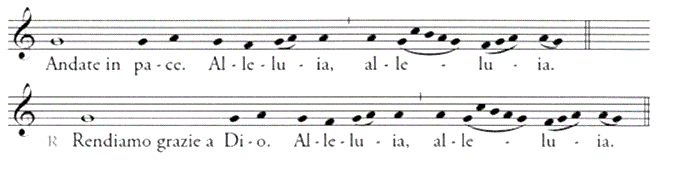 Oppure: Lo Spirito vi sospinga per le strade del mondo a testimoniare il Signore risorto. Andate in pace, alleluia, alleluia.Oppure: Mettete a frutto nella vita di ogni giorno i doni che lo Spirito ha dato a ciascuno. Andate in pace, alleluia, alleluia.Oppure: Portate a tutti la gioia del Signore risorto. Andate in pace alleluia, alleluia.PENTECOSTE APREGHIERA UNIVERSALE 1Padre santo, nella diversità delle lingue e delle culture, la tua Chiesa sia segno di pace e di unità per gli uomini d’oggi. Noi ti preghiamo.Padre di ogni consolazione, conforta i cristiani che soffrono persecuzione; il tuo Spirito doni loro forza nella avversità, coraggio per la testimonianza. Noi ti preghiamo.Padre, del mondo futuro, effondi sempre lo Spirito su uomini e donne di buona volontà, perché non si impauriscano nelle avversità della storia. Risveglia in loro il desiderio di servire il mondo, perché maturi nuove fraternità. Noi ti preghiamo.Padre di misericordia, aiuta e soccorri tutti i tuoi figli che vivono nella miseria, nella povertà, nella fame, nella guerra. Noi ti preghiamo.Padre della vita, manda lo Spirito creatore e prepara i nostri fratelli / il nostro fratello / la nostra sorella _______________________________ e tutti i nostri defunti per la nuova creazione. Noi ti preghiamo.Padre buono, fa’ che ognuno di noi sappia aprirsi ogni giorno all’azione del tuo Spirito, per saper affrontare con gioia le difficoltà della vita. Noi ti preghiamo.PENTECOSTE APREGHIERA UNIVERSALE 2Per la Chiesa di Cristo: diffusa nel mondo per celebrare l’amore di Dio si senta impegnata nell’annunzio del Vangelo testimoniandolo di fronte al mondo con coraggio, preghiamo.Per i cristiani perseguitati: secondo la promessa di Gesù sia lo Spirito a suggerire loro come difendersi davanti agli uomini e come testimoniare la buona notizia del Vangelo, preghiamo.Per ogni uomo che ama la verità, soffre per la giustizia, lotta per la libertà e per la pace: lo Spirito Santo rinnovi i suoi prodigi e rianimi i cuori alla speranza e alla fiducia, preghiamo.Per i nostri fratelli / il nostro fratello / la nostra sorella ________________________________________________________ e per tutti i nostri defunti; lo Spirito creatore li prepari per la nuova creazione, preghiamo.Per la nostra comunità: la conclusione del tempo pasquale ci porti a vivere, ogni giorno, gli impegni del nostro Battesimo per contribuire a rendere nuova la pasta invecchiata del mondo mediante i doni e i frutti dello Spirito, preghiamo.PENTECOSTE APREGHIERA UNIVERSALE 3Cantore: Preghiamo Dio, Signore della vita: Kyrie, eleison!Padre, che effondi sempre lo Spirito sulle tue Chiese perché non si impauriscano nelle avversità della storia: risveglia in esse il desiderio di servire il mondo, perché maturi nuove fraternità. Noi ti preghiamo.Padre, che nella Pentecoste hai ricostruito tra gli uomini l’unità infranta dal peccato, risana ogni lacerazione tra nazione e nazione, tra Chiesa e Chiesa, fra ricchi e poveri. Noi ti preghiamo.Padre, che ridoni vita alle ossa aride e risusciti i morti, risveglia i cuori inariditi dall’egoismo e dal peccato. Noi ti preghiamo.Padre, che comunichi con abbondanza i tuoi carismi a ogni uomo, rendici attenti al dono specifico di ogni fratello. Noi ti preghiamo.Padre della vita, manda lo Spirito creatore e prepara i nostri fratelli / il nostro fratello / la nostra sorella ________________________ e tutti i nostri defunti per la nuova creazione. Noi ti preghiamo.Padre, il tuo Spirito susciti dal profondo del nostro cuore la preghiera dei figli e trasformi tutta la nostra vita in una lode a te. Noi ti preghiamo.PENTECOSTE APREGHIERA UNIVERSALE 4Cantore: Preghiamo Dio, Signore della vita: Kyrie, eleison!Padre amorevole, dona alle tue Chiese di mettere ogni energia al servizio del Vangelo, affinché ogni membro si senta destinatario e parte attiva della salvezza. Ti preghiamo.Benevolenza infinita, dona ai governanti una incorruttibile volontà di bene, affinché, guidati dal tuo Spirito di carità e sapienza, resistano a ogni tentazione contraria al benessere delle nazioni a loro affidate. Ti preghiamo.Salvatore dei deboli, dona ai bisognosi e agli ammalati, da te amati in modo speciale, la forza del tuo Spirito, affinché diano ai ricchi e ai superbi la testimonianza del pieno affidamento a te, unico tesoro. Ti preghiamo.Vita dei giusti, soffia il tuo Spirito sui nostri cari defunti, affinché possano risorgere alla vita nuova insieme a Cristo tuo Figlio, che ha dato tutto se stesso anche per loro. Ti preghiamo.Creatore di fraternità, dona alla nostra comunità parrocchiale l’unità che viene dallo Spirito Santo, affinché siano superate tensioni, invidie e maldicenze e maturino invece frutti di bontà, di solidarietà e di pace. Ti preghiamo.PENTECOSTE AFoglio per il CommentatoreAll’inizio della messa, dopo il salutoSono ormai completi i cinquanta giorni della Pasqua. Anche oggi lo Spirito Santo, il dono del risorto ci ha convocati in questa chiesa di pietre, per fare di noi le pietre vive della Chiesa. Dalla diversità egli sa trarre l’unità, dalle diverse lingue trae l’unico linguaggio della fede. Oggi celebriamo il frutto del mistero pasquale: lo Spirito di Dio scende sugli Apostoli, li manda ad annunciare il Vangelo a tutti i popoli, perché a tutti sia manifestata l’opera che Dio ha compiuto per l’uomo nella morte e risurrezione di Gesù. Alla prima lettura La prima lettura è il racconto dell’evento della Pentecoste. Il dono dello Spirito segna l’inizio della missione universale della Chiesa.Alla seconda letturaPaolo ci fa capire che lo Spirito è il principio dell’unità della Chiesa. La diversità dei doni che distribuisce a ciascuno serve per l’edificazione di un unico corpo.Alla sequenzaLa liturgia della Parola è oggi arricchita di un testo poetico medievale. Lasciamoci prendere cuore e vita da questa intensa invocazione del dono dello Spirito. *Se viene cantata si aggiunge: * Ascoltiamo il canto del coro [cantore]; possiamo seguire il testo sul foglietto [sul libro dei canti a pagina ____]Oppure se non viene cantata: * Proclamiamo insieme la Sequenza, la troviamo sul foglietto [sul libro dei canti a pagina ____]